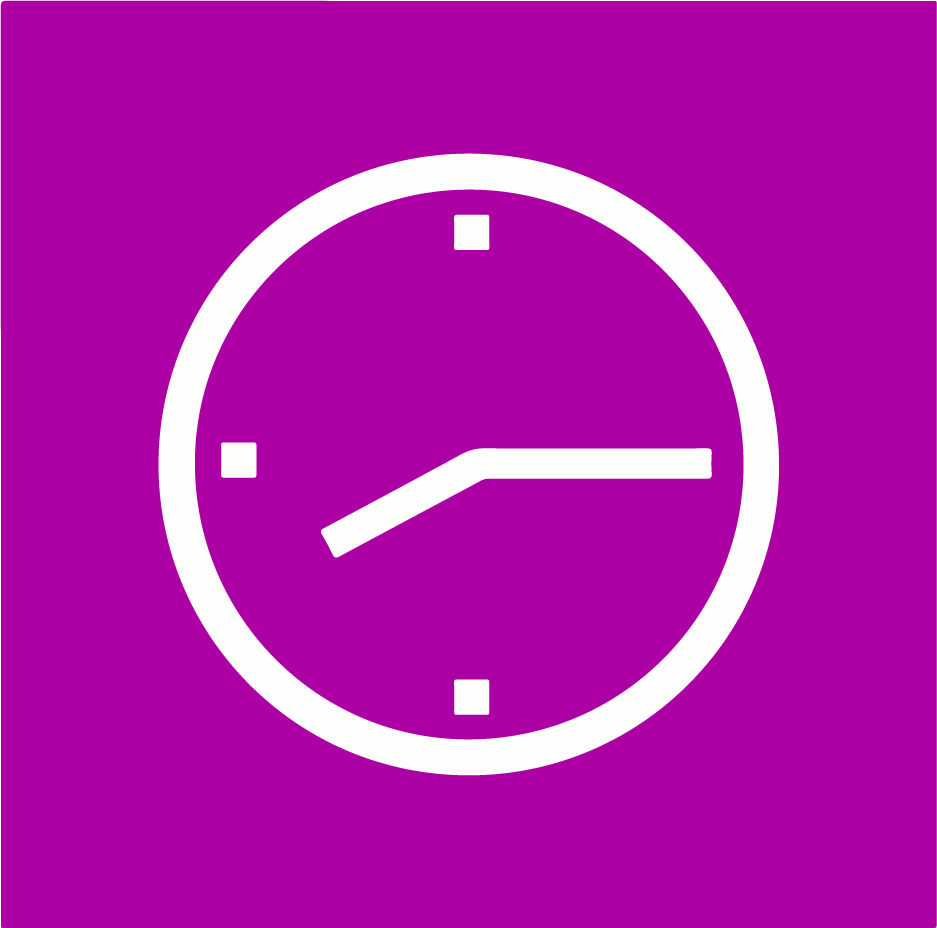 The Vancouver Institutec/o Global Reporting Centre6388 Crescent Road Vancouver, BC V6T 1Z2Tel: 604-822-8061__________________________________________________________________________________You are invited to support The Vancouver InstituteApplication for membershipPLEASE CHOOSE: DR. / MRS. / MR. / MS. / MISS / PROF. NAME :	_____________________________________________________________________ADDRESS : 	__________________________________________________________________________________________________________________________________________E-MAIL :	_____________________________________________________________________Membership:☐ $10.00 student			☐ $25.00 single			☐ $35.00 familyPlease make your cheque payable to The Vancouver Institute. Since fees are nominal, larger donations are invited to assist in defraying expenses. Membership $ ________     Donation $ ________    Special capital campaign contribution $_______The following categories will receive special recognition on the printed program:Contributor ($100 or more) 	Donor ($250 or more) 	Benefactor ($500 or more)	Institute Circle ($1000 or more)Total $ ________All donations are tax deductible.Please send this application with your cheque to: The Vancouver Institutec/o Global Reporting Centre6388 Crescent Road, Vancouver, BC V6T 1Z2Income Tax No. 119261071 RR0001